Leigh’s School of Dance  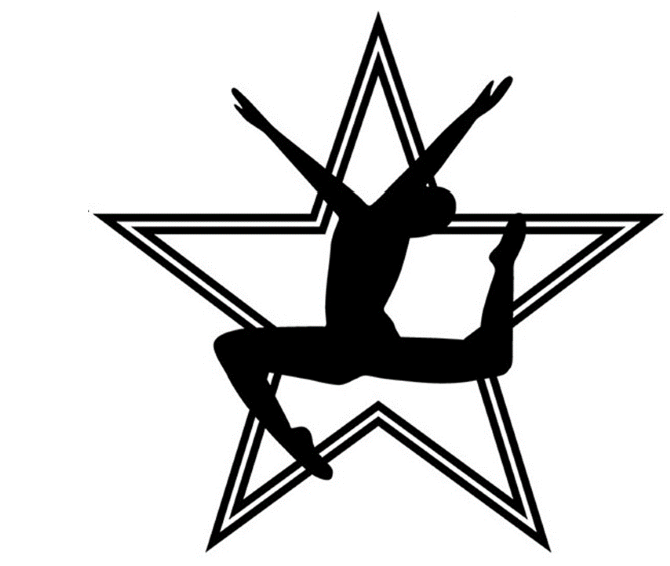  Rising Star Team Schedule         June 22nd – July 7th Required Classes5-8 Intro to Rising Dancers will take 2.5 Hour per week for a total of $95.009 & Up Intro to Rising Dancers will take 4 Hours per week for a total of $105.006-8 Dancers will take 3 Hours per week for a total of $105.009-11 Dancers will take 4 Hours per week for a total of $115.0011 & Up Dancers will take 4.5 Hour per week for a total of $120.00Required Dance Attire~Ballet: Dancers will need pink tights, black leotard, pink ballet shoes, hair in a bun~Jazz: Dancers will need jazz shoes. black leotard, (Dancers may choose to add shorts)~Tap: Dancers will need tap shoes~Hip Hop: Dancers will need any athletic wear and tennis shoes~Intro: Dancers will need pink tights, black leotard, pink ballet shoes, tap and jazz shoes, hair in a bun.Class         Class Description      Required Attire  Required Classes: Introduction- Intro level students are only required to take Wednesday and Thursday~Petite- Required to take classes on both Wednesday and Thursday, P1=3.5 Hours / P2 4 Hours Total~Junior- Required to take classes on both Monday and Thursday, Junior 1 & 2= 5.5 Hours Total~Teens- Required to take classes on Tuesday, and Thursday, 7 Hours Total~Seniors- Required to take classes on Monday and Thursday, 7 Hours Total~*Optional ClassesWednesday5:00-5:306-8 Ballet  5:00-5:30 9-11 Tap 5:30-6:006-8 Tap5:30-6:00 9-11 Ballet6:00-6:306-8 Acro/Leaps & Turns6:00-6:30 9-11 Jazz/Hip Hop6:30-7:005-8 Intro To Rising 6:30-7:00 9-11 Acro 7:00-8:0011 & Up Lyrical Contemporary 6:00-7:309 & Up Intro To Rising8:00-9:0011 & Up Jazz Thursday 6:00-7:009-11 Ballet Leaps & Turns5:30-6:0011 & Up Tap7:00-8:009-11 Acro6:00-7:00  11 & Up Acro7:00-8:00  11 & Up Ballet Leaps & Turns5:30-6:306-8 Ballet Leaps & Turns6:30-7:006-8 Jazz Hip Hop 5:30-7:00  5-8 Intro To Rising  7:00-8:309-12 Intro To Rising BalletBallet is the foundation of dance. Students will learn proper technique, terminology, and alignment.  Pink Ballet shoes, Pink tights that go in ballet shoes, Black leotard, Hair secured neatly into bun. *Wed & Thurs.  Level 5 & 4 Ballet classes may wear any color leotard.*Leaps & TurnsDancers will learn proper jazz technique for pirouettes, battements, leaps, etc. while improving strength and flexibility,  Form fitting dance attire such as a leotard, booty shorts, sports bra, leggings, etc., jazz shoes are required.TapDevelops rhythm, musicality, and coordination.  Dance clothes that are comfortable and moveable. Full sole tap shoes are preferred.Contemporary / LyricalDancers will be introduced to different methods of modern technique, strength, and agility,  Form fitting dance attire such as leotard, booty shorts, sports bra, leggings, etc.Hip HopAn energetic and fast paced class that introduces different hip hop styles and movement.Dance attire that is comfortable and moveable. Sneakers with ties required.AcroAcro class helps build dancers strength and flexibility while learning acrobatic skills they can utilize in dances.  Dance clothes that are comfortable and moveable.Stylized JazzThis class focuses on different jazz styles from commercial dance to Broadway jazz.  Form fitting dance attire such as a leotard, booty shorts, sports bra, leggings, etc., jazz shoes are required. PointeThis class is teacher approved and is continuing education in advanced ballet. Pink Ballet shoes, Pink tights that go in ballet shoes, Black leotard, Hair secured neatly into bun. May wear a skirt.Pointe VariationsTeacher Approved*Will learn solo variations from classical ballets to improve upon advanced ballet/pointe technique.Same as pointe, may wear practice tutu if dancer has one.Intro Hip Hop/AcroMix of Acro and Hip Hop class. Optional for intro to comp dancers to add on in addition to Into to Comp technique. Acro attire and Hip Hop shoesIntro to Comp Technique Dancers will be introduced to competitive level dancing in tap, ballet and jazz.Black Ballet Attire with leggings shorts to go over Ballet, Tap, and Jazz Shoes